What is the number shown below?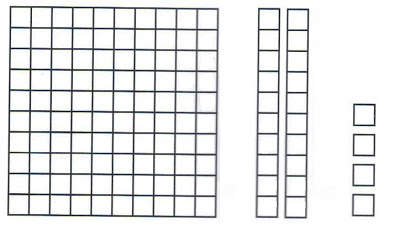 A)  407B)  142C)  124D)  222Max had some marbles in the jar.  He found 39 marbles in a box.  Now Max has 84 marbles.  How many marbles was in the jar?How many tens are in 100?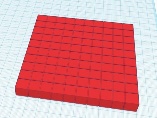 A)  1B)  10C)  100D)  6Davis feeds his dog at the time shown on the clock.  What time does Davis feed his dog?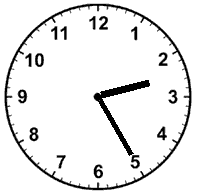 A)  5:10 a.m.B)  5:10 p.m.C)  2:25 a.m.D)  2:25 p.m.What is the number below?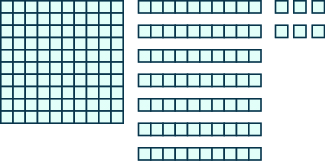 A)  170B)  176C)  1,000D)  761What is the value of the coins shown below?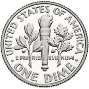 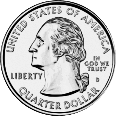 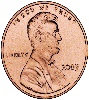 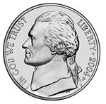 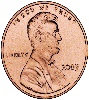 A)  92 centsB)  87 centsC)  102 centsD)  107 cents602 =___hundreds ___ tens ___ ones10 ones = ______ ten(s)10 tens = _______hundred(s)12 tens = _______270 = ________ tensChloe drove 218 miles on Monday.  She drove 329 miles on Tuesday.  How many miles did Chloe drive in all?